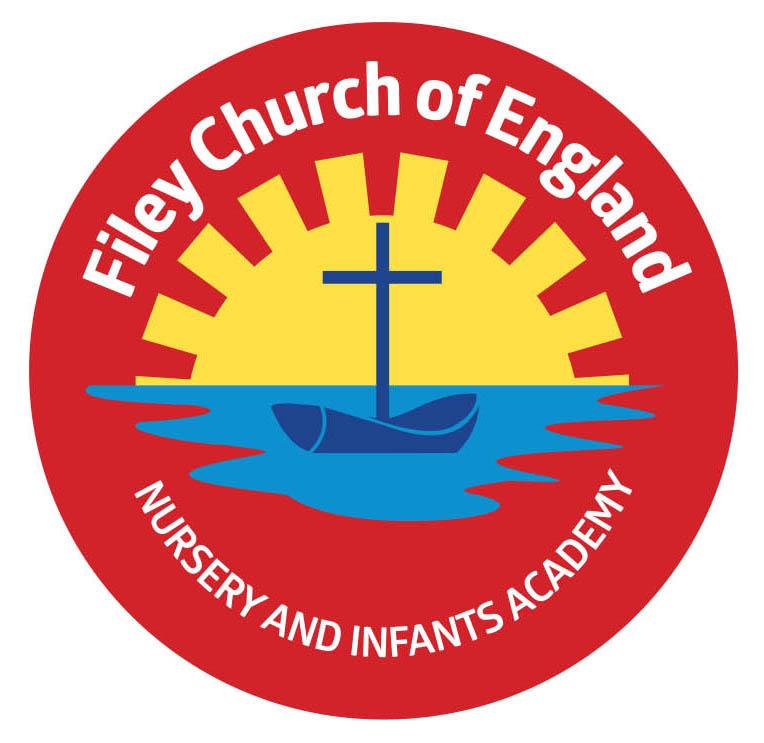 Wednesday 8th July 2021Dear Parents/CarersI have had a few questions regarding drop off times in a morning for September. Throughout the Coronavirus pandemic it has been necessary for us to have staggered drop off and collection times to limit the number of people around our school site and to keep bubbles separate. Prior to the pandemic we were funded by ‘Magic Breakfast’ to allow children into school from 8.30am if they were having a free breakfast in their classroom (this also included Nursery). ‘Magic Breakfast’ no longer offer this funding, however as a school we still want to offer free breakfast to all children and have decided to fund this ourselves from September 2021.Before ‘Magic Breakfast’ the school gates opened from 8.45am and children were invited to come into school any time between 8.45am and 8.55am. This did not include Nursery children, they arrived for their start time at 9am.     Our school day officially starts at 8.55am and finishes at 3.05pm. Nursery starts at 9am and finishes at 3pm. From the 7th September 2021 the school gates will open at 8.40am for any children wanting to enjoy a free breakfast in their classroom (this includes Nursery children). If you need to drop your child off at 8.40am but they do not want breakfast they are welcome to play in the outdoor area until the bell rings at 8.55am (this does not include Nursery due to the age of the children). The outdoor areas will be supervised by staff and both gates will be supervised as a safety measure.     I appreciate it is difficult for working parents so we offer a very successful before and after school club ‘Seashells’. This starts from 7.30am until 6pm, please see the attached leaflet for more information. I hope the above information helps to clarify the school morning routine, if you have any questions or need any other information please phone the school office on 344649.Best WishesMrs Angela ClarkAngela ClarkHead of School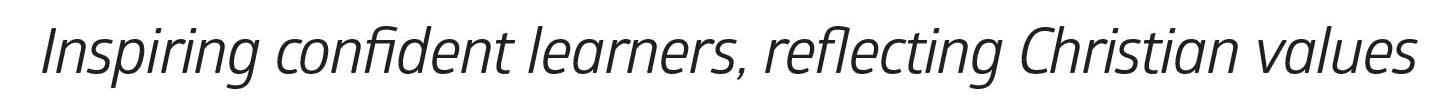 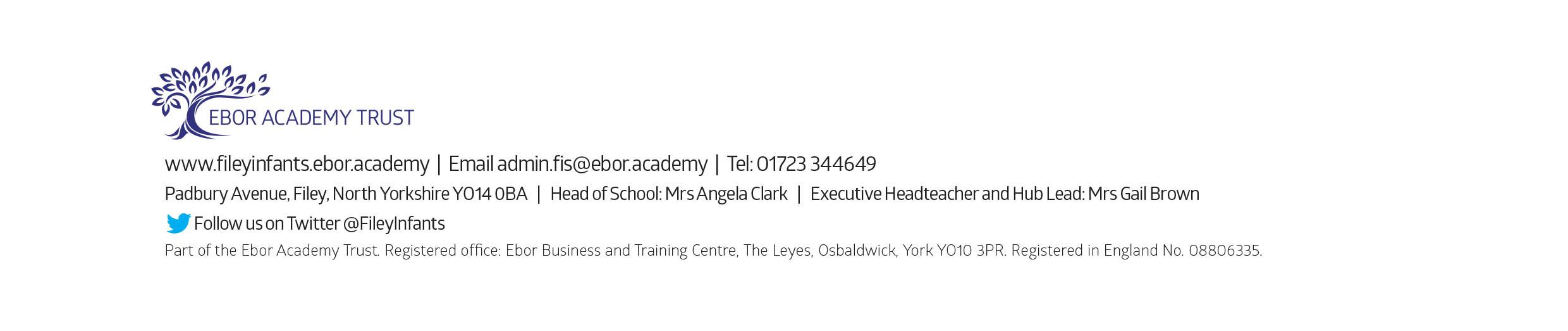 